№ п/пНаименование товара, работ, услугЕд. изм.Кол-воТехнические, функциональные характеристикиТехнические, функциональные характеристикиТехнические, функциональные характеристики№ п/пНаименование товара, работ, услугЕд. изм.Кол-воПоказатель (наименование комплектующего, технического параметра и т.п.)Показатель (наименование комплектующего, технического параметра и т.п.)Описание, значение1.Горка №4ГР-04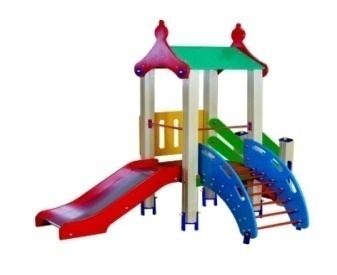 Шт. 11.Горка №4ГР-04Шт. 1Высота (мм) Высота (мм) 24501.Горка №4ГР-04Шт. 1Длина (мм)Длина (мм)26501.Горка №4ГР-04Шт. 1Ширина (мм)Ширина (мм)15501.Горка №4ГР-04Шт. 1Высота площадки (мм)Высота площадки (мм)6001.Горка №4ГР-04Шт. 1Применяемые материалыПрименяемые материалыПрименяемые материалы1.Горка №4ГР-04Шт. 1Декоративные фанерные элементыламинированной влагостойкая фанера марки ФСФ толщиной 18мм. все углы фанеры закруглены, радиус 20мм,ГОСТР 52169-2012.ламинированной влагостойкая фанера марки ФСФ толщиной 18мм. все углы фанеры закруглены, радиус 20мм,ГОСТР 52169-2012.1.Горка №4ГР-04Шт. 1СтолбыВ кол-ве 6 шт. из клееного деревянного бруса, сечением 100х100 мм и имеющими скругленный профиль с канавкой посередине. Сверху столбы заканчиваться фанерной заглушкой синего цвета.Снизу столбы заканчивается металлической закладной деталью, которая бетонируется в землю. В кол-ве 6 шт. из клееного деревянного бруса, сечением 100х100 мм и имеющими скругленный профиль с канавкой посередине. Сверху столбы заканчиваться фанерной заглушкой синего цвета.Снизу столбы заканчивается металлической закладной деталью, которая бетонируется в землю. 1.Горка №4ГР-04Шт. 1ПолыВ количестве 1 шт., размером 800*800*140мм, выполнен из  высушенной сосновой доски. Пол крепится к столбам из бруса на мебельные болты длиной 150мм.В количестве 1 шт., размером 800*800*140мм, выполнен из  высушенной сосновой доски. Пол крепится к столбам из бруса на мебельные болты длиной 150мм.1.Горка №4ГР-04Шт. 1Горка (Н-600мм) В кол-ве 1шт. Каркас выполнен из профильной трубы сечением 50х25х2мм и утоплен в отфрезерованный паз фанерного борта по всей длине. Скат изготовлен из единого листа не ржавеющей стали, толщиной 1,2 мм, приваренным к каркасу горки. Борта горки выполнены из влагостойкой фанеры марки ФСФ сорт 2/2  толщиной 18мм и высотой 100мм.Боковые ограждения ската горки выполнены из влагостойкой фанеры марки ФСФ сорт 2/2 толщиной 18мм, высотой 700мм и оборудованы поручнем ограничителем на высоте  600мм. Поручень выполнен  из металлической трубы диаметром 27мм и толщиной стенки 3.5мм с двумя штампованными ушками из стали 2 мм, под 4 мебельных болта. В кол-ве 1шт. Каркас выполнен из профильной трубы сечением 50х25х2мм и утоплен в отфрезерованный паз фанерного борта по всей длине. Скат изготовлен из единого листа не ржавеющей стали, толщиной 1,2 мм, приваренным к каркасу горки. Борта горки выполнены из влагостойкой фанеры марки ФСФ сорт 2/2  толщиной 18мм и высотой 100мм.Боковые ограждения ската горки выполнены из влагостойкой фанеры марки ФСФ сорт 2/2 толщиной 18мм, высотой 700мм и оборудованы поручнем ограничителем на высоте  600мм. Поручень выполнен  из металлической трубы диаметром 27мм и толщиной стенки 3.5мм с двумя штампованными ушками из стали 2 мм, под 4 мебельных болта.1.Горка №4ГР-04Шт. 1Лестница В кол-ве 1шт. Ступеньки выполнены из деревянного бруса толщиной 40мм. Ступеньки устанавливаться в отфрезерованный паз каркас лестницы. Перила выполнены из влагостойкой фанеры марки ФСФ толщиной 18мм. Для бетонирования используются металлические закладные из профильной  трубы сечением 50х25х1,5 мм, закрепленные на столбе и окрашенные порошковой термопластичной краской.В кол-ве 1шт. Ступеньки выполнены из деревянного бруса толщиной 40мм. Ступеньки устанавливаться в отфрезерованный паз каркас лестницы. Перила выполнены из влагостойкой фанеры марки ФСФ толщиной 18мм. Для бетонирования используются металлические закладные из профильной  трубы сечением 50х25х1,5 мм, закрепленные на столбе и окрашенные порошковой термопластичной краской.1.Горка №4ГР-04Шт. 1Ограждения В кол-ве 1 шт. выполнены из ламинированной  влагостойкой фанеры марки ФСФ толщиной 18мм., с декоративной  фанерной накладкой в виде животного. В кол-ве 1 шт. выполнены из ламинированной  влагостойкой фанеры марки ФСФ толщиной 18мм., с декоративной  фанерной накладкой в виде животного. 1.Горка №4ГР-04Шт. 1Крыша В кол-ве 1шт. выполнены из ламинированной  влагостойкой фанеры марки ФСФ толщиной 18мм. Крепление скатов крыши с фронтоном осуществляется при помощи оцинкованного уголка без острых углов 50х50х35мм. все углы фанеры закруглены, радиус 20мм,ГОСТР 52169-2012.В кол-ве 1шт. выполнены из ламинированной  влагостойкой фанеры марки ФСФ толщиной 18мм. Крепление скатов крыши с фронтоном осуществляется при помощи оцинкованного уголка без острых углов 50х50х35мм. все углы фанеры закруглены, радиус 20мм,ГОСТР 52169-2012.1.Горка №4ГР-04Шт. 1Дугообразный лазВ кол-ве 1шт, выполнен ламинированной  влагостойкой фанеры марки ФСФ толщиной 18мм. и 7-ми  металлических перекладин диаметром 27мм.В кол-ве 1шт, выполнен ламинированной  влагостойкой фанеры марки ФСФ толщиной 18мм. и 7-ми  металлических перекладин диаметром 27мм.1.Горка №4ГР-04Шт. 1МатериалыКлееный деревянный брус  и деревянная доска выполнены из сосновой древесины, подвергнуты специальной обработке и сушке до мебельной влажности 7-10%, тщательно отшлифованы  со всех сторон и покрашены в заводских условиях профессиональными двух компонентной  краской. Влагостойкая ламинированной  фанера марки ФСФ, все углы фанеры закругленными, радиус 20мм, ГОСТ Р 52169-2012 Детали из фанеры имеют полиакрилатное покрытие, специально предназначенно для применения на детских площадках, стойкой к сложным погодным условиям, истиранию, устойчивой к воздействию ультрафиолета и влаги. Металл покрашен термопластичной порошковой краской. Заглушки пластиковые, цветные. Все метизы оцинкованы.ГОСТ Р 52169-2012, ГОСТ 52301-2013Клееный деревянный брус  и деревянная доска выполнены из сосновой древесины, подвергнуты специальной обработке и сушке до мебельной влажности 7-10%, тщательно отшлифованы  со всех сторон и покрашены в заводских условиях профессиональными двух компонентной  краской. Влагостойкая ламинированной  фанера марки ФСФ, все углы фанеры закругленными, радиус 20мм, ГОСТ Р 52169-2012 Детали из фанеры имеют полиакрилатное покрытие, специально предназначенно для применения на детских площадках, стойкой к сложным погодным условиям, истиранию, устойчивой к воздействию ультрафиолета и влаги. Металл покрашен термопластичной порошковой краской. Заглушки пластиковые, цветные. Все метизы оцинкованы.ГОСТ Р 52169-2012, ГОСТ 52301-2013